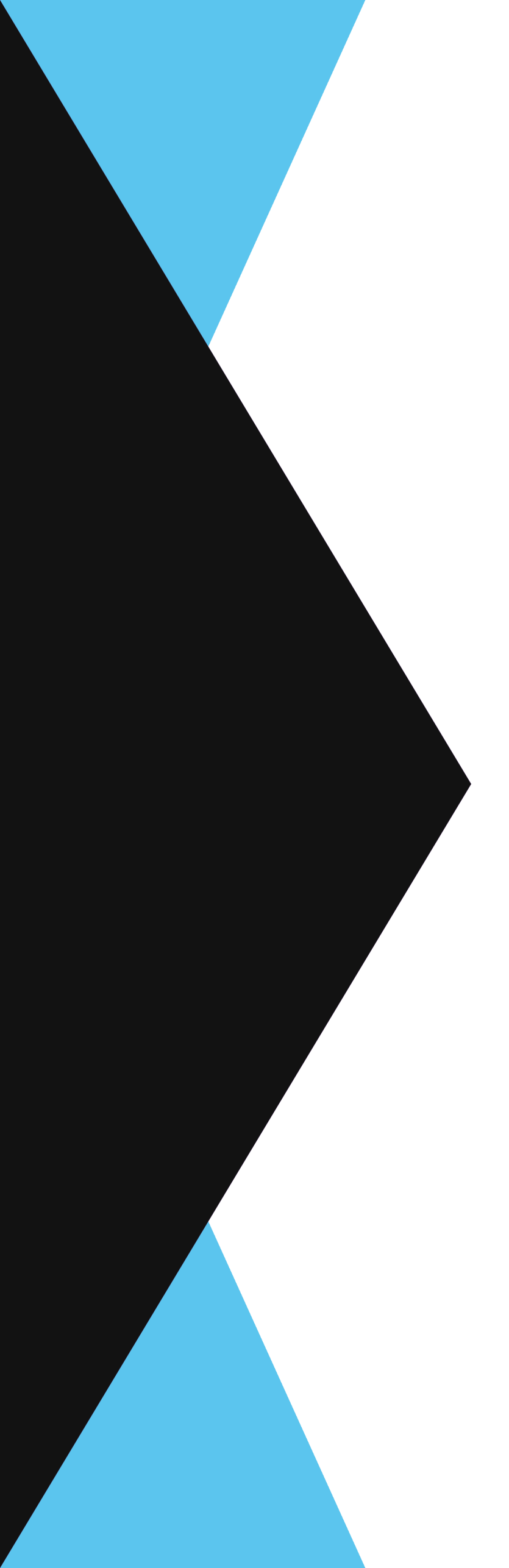 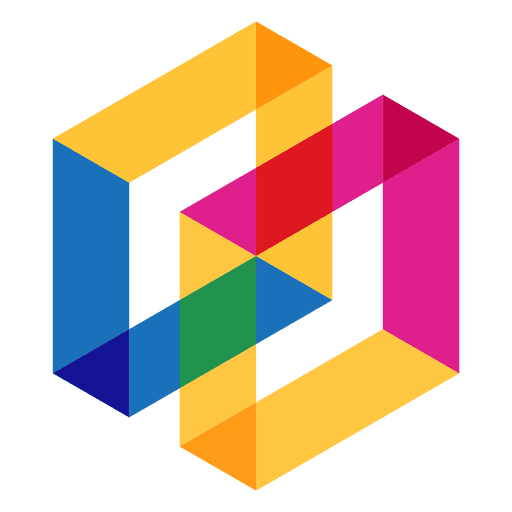 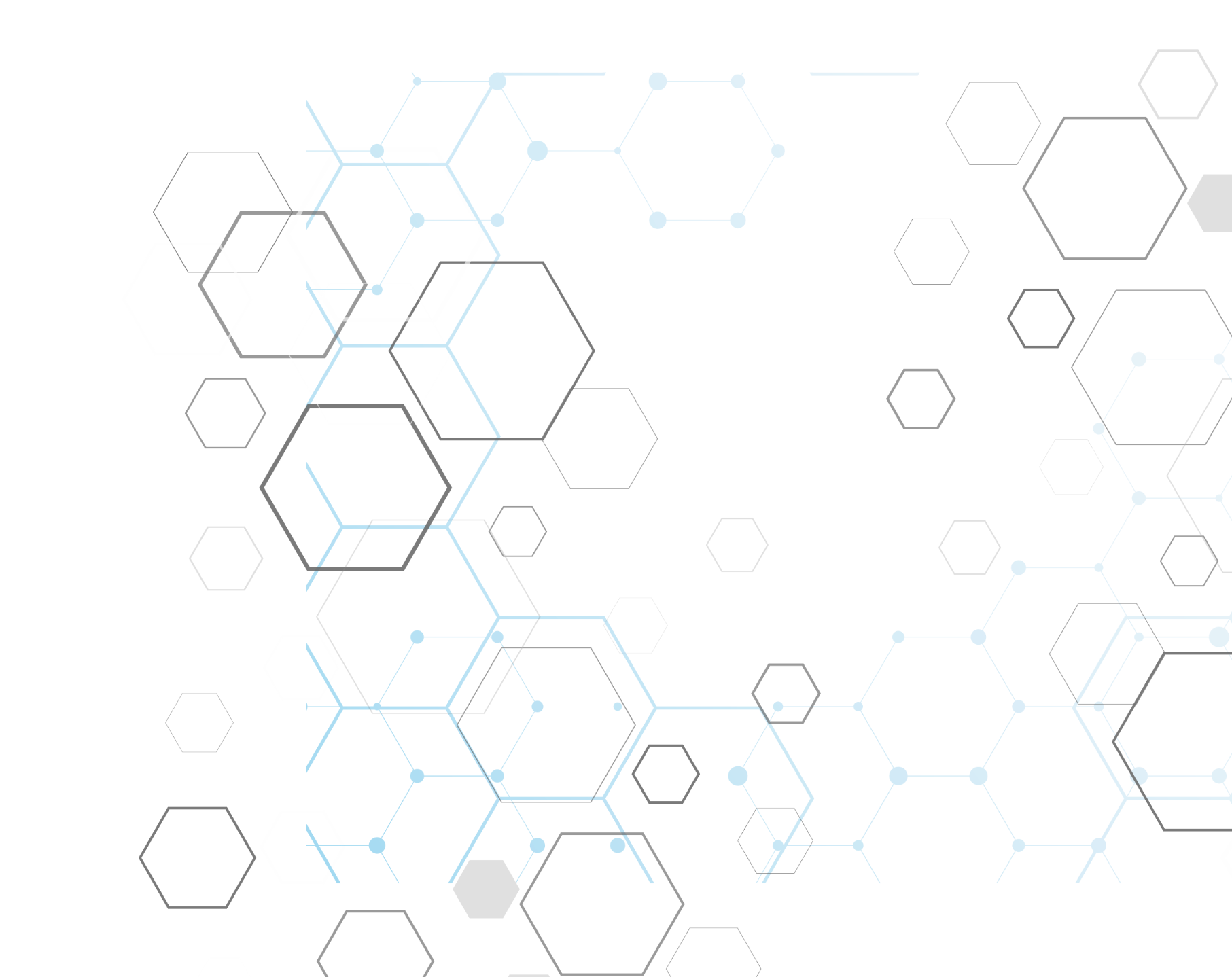 فهرست مطالبنام شرکت:  ارزین ارتباط فرتاک ( سانی تک )نوع شرکت: مسئولیت محدودتاریخ تاسیس: 4 تیرماه 1393تلفن‌ تماس: 02165262654تلفن تماس: 02165262664تلفن همراه: 09124290148وب ‌سایت: www.sunnytech.irآدرس‌ ایمیل:  info@sunnytech.irشبکه‌های اجتماعی:https://t.me/sunnytechcohttps://instagram.com/sunnytechco?utm_medium=copy_linkآدرس دفتر مرکزی: تهران، شهریار، خیابان بهشتی شرقی، پاساژ پارس، طبقه2، واحد 19آدرس شعبه تهران: تهران، خیابان ناظران قمی، نبش سیزدهم، ساختمان دنیز، پلاک9، طبقه 5، واحد 502آدرس فروشگاه: تهران، شهریار، امیریه، خیابان آزادگان، نبش گلستان 1، گروه فناوران سانی تک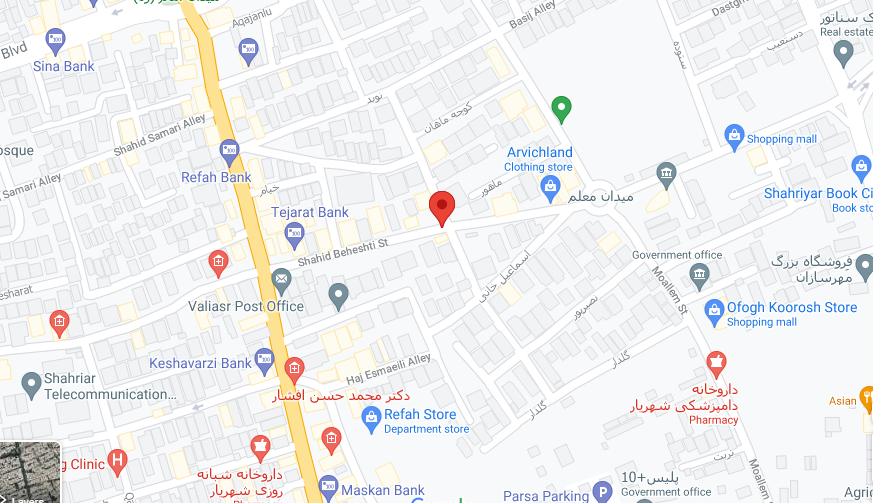 شرکت ارزین ارتباط فرتاک ( گروه فناوران سانی تک ) با هدف طراحی وب سایت و نرم افزارهای تحت وب و برنامه نویسی با متد های روز، خدمات سئو بر اساس آخرین استانداردها، خدمات پشتیبانی و توسعه وب سایت فعالیت خود را آغاز نموده و همچنین با هدف ارائه خدمات تکمیل تر فعالیت خود را گسترش داده و رزومه خوبی را در راستای طراحی، مشاوره و مدیریت شبکه های کامپیوتری، طراحی و پیاده سازی اتاق سرور و مراکز داده، طراحی و اجرای سیستم تلفنی هوشمند (VoIP)، دوربین مداربسته تحت شبکه، فروش و خدمات متنوع دیگر در حوزه ی فناوری اطلاعات مانند کامپیوتر، لپ تاپ، دزدگیر و ... از آن خود کرده است. نظر به اهمیت موضوع فن آوری اطلاعات، مهندسین با تجربه و مجرب این شرکت با بیش از یک دهه سابقه درخشان و اعتماد سازی مخاطبان و مشتریان افتخار دارد با توجه به درخشش در عرصه داخلی در حوزه بین المللی نیز کار و فعالیت خود را گسترش دهد و این امر بزودی محقق خواهد شد.تولید و طراحی سیستم آنلاین بیمارستانی و نوبت دهی تحت وب 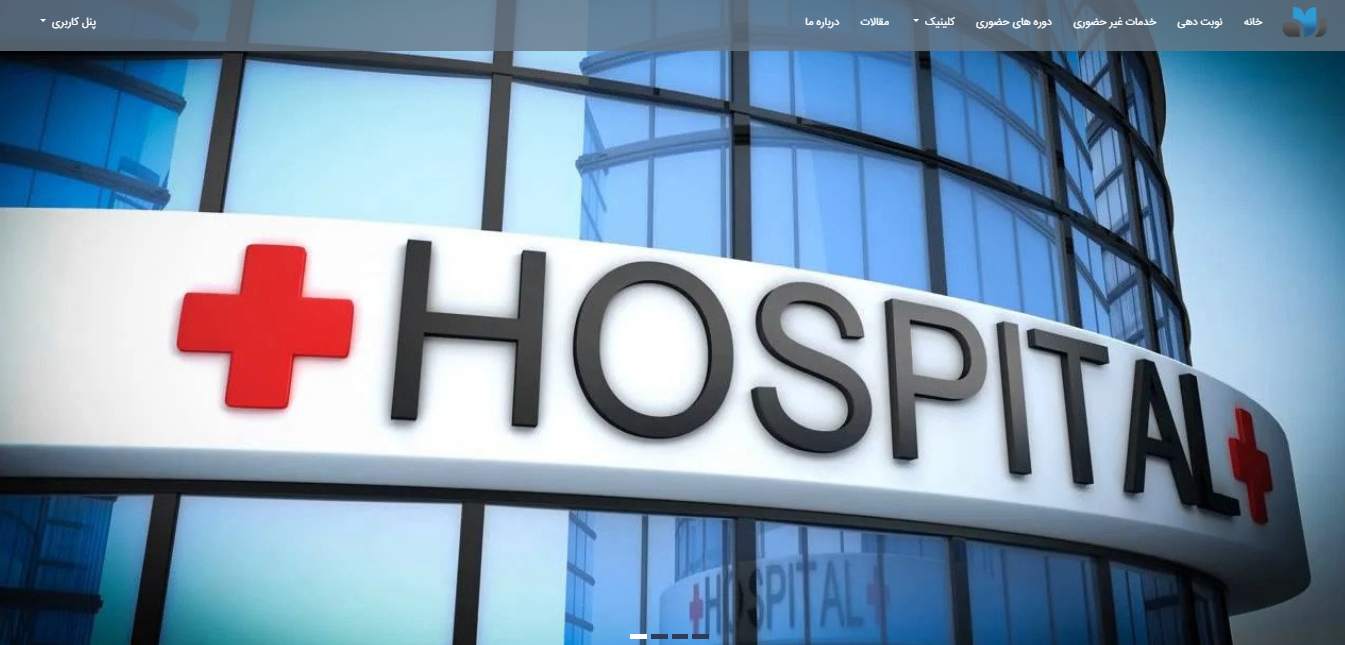 تولید و طراحی وب سایت فروشگاه آنلاین.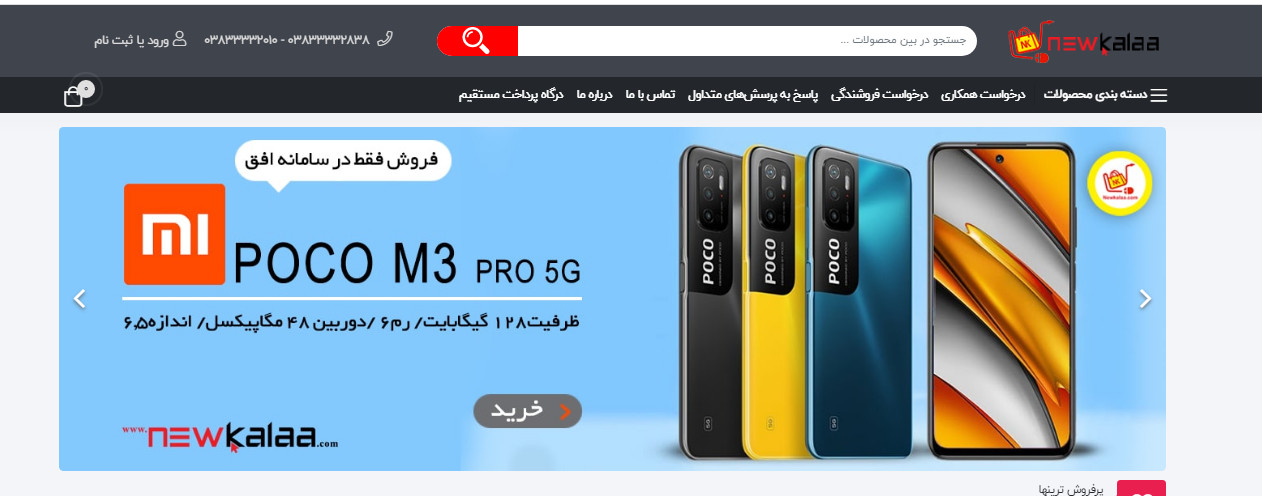 تولید و طراحی سایت های شرکتی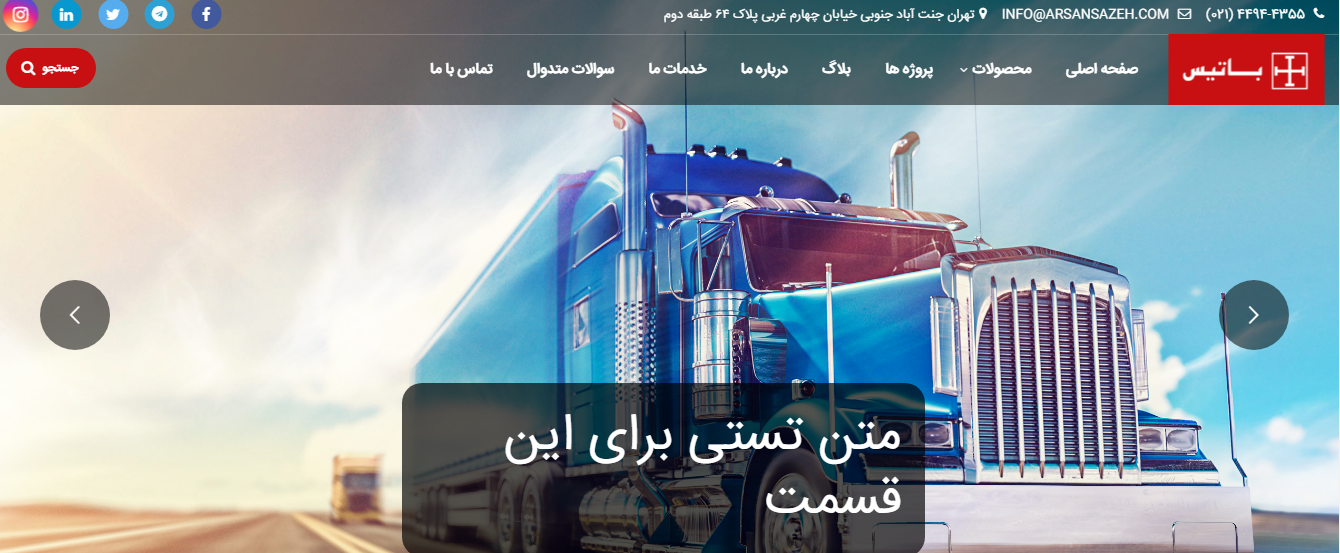 اجرای نرم افزارهای تحت وب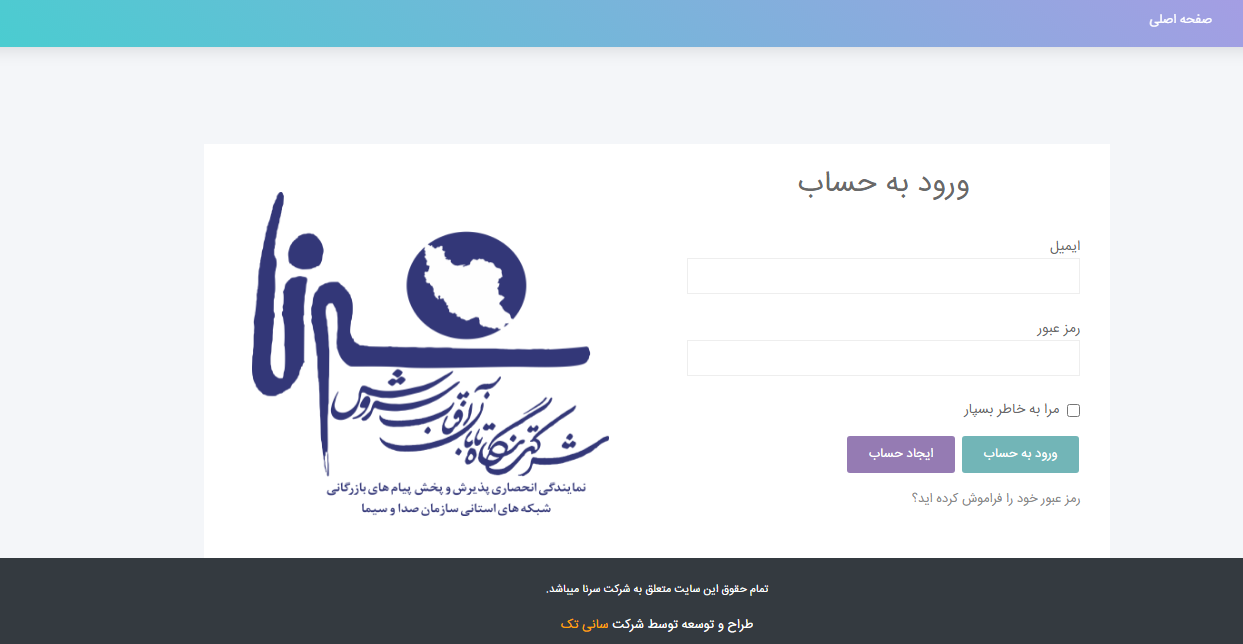 طراحی و اجرای سیستم تلفنی هوشمند (voip)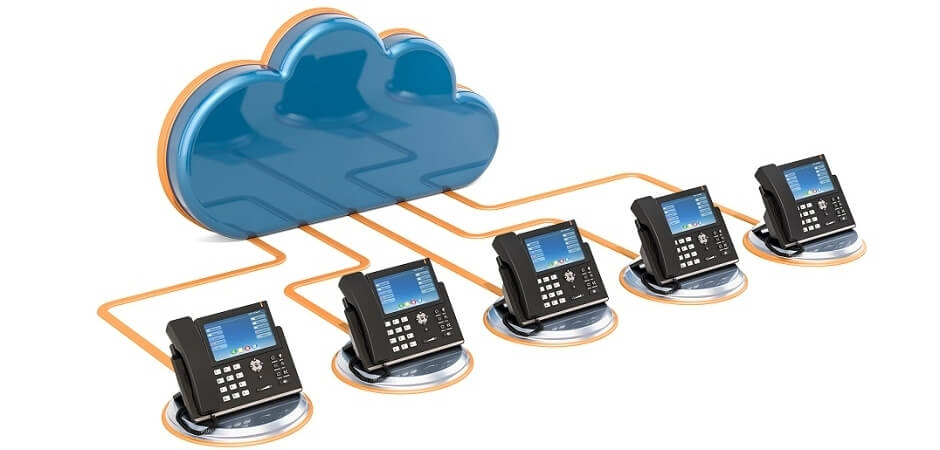 انواع لپ تاپ ،کامپیوتر و قطعات کامپیوتر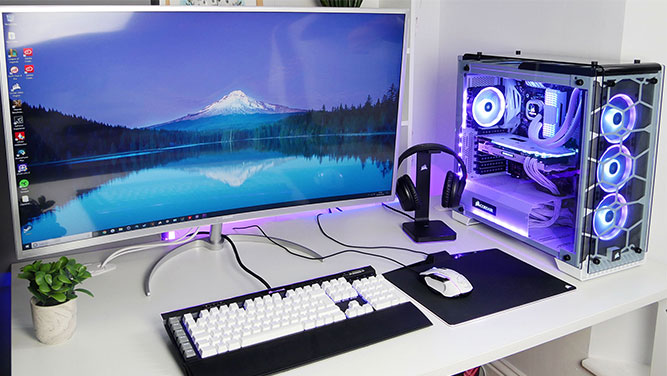 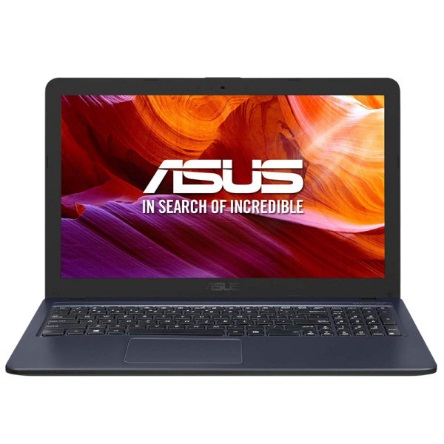 دوربین مدار بسته تحت شبکه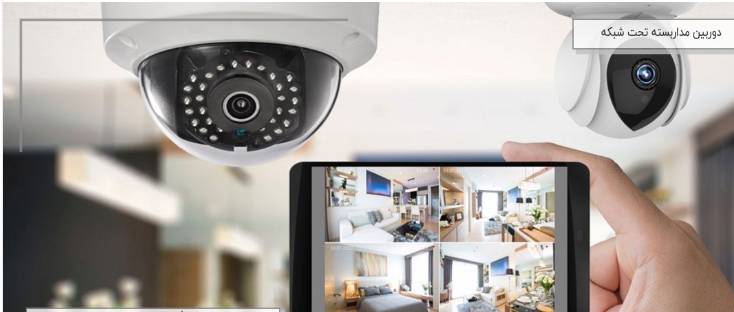 لینک کامل خدمات سانی تکلینک کامل پروژه های سانی تککارشناسی نرم افزارو شبکه  با بیش از یک دهه تجربه و سابقه مدیریتی و اجرای پروژه های نرم افزاری و سخت افزاری کارشناسی نرم افزار با یک دهه تجربه در زمینه ی اجرای پروژه های نرم افزاری لینک جهت مشاهده رضایت نامه های شغلی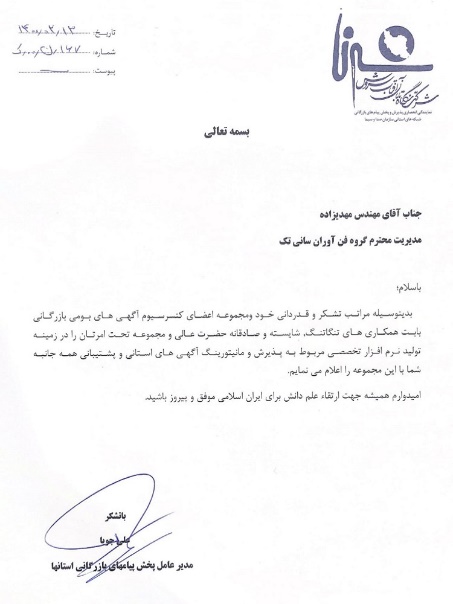 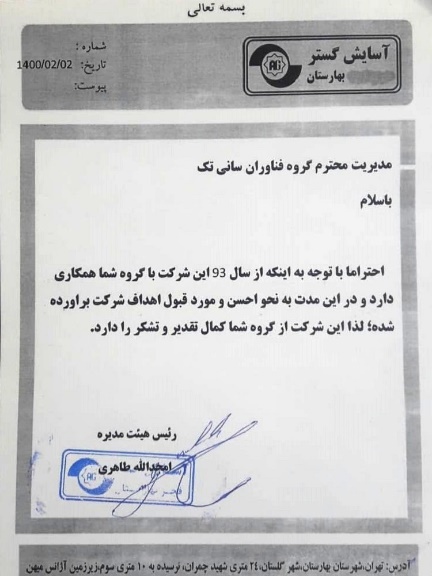 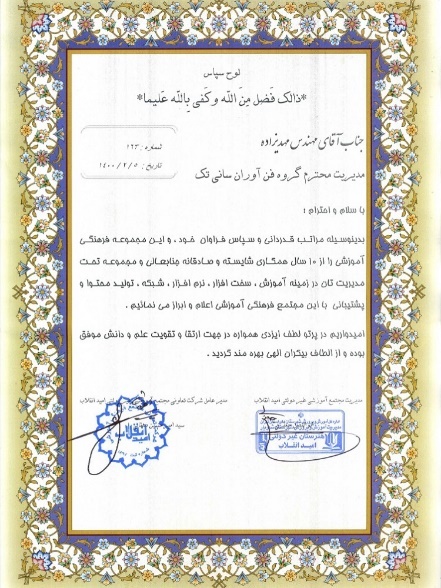 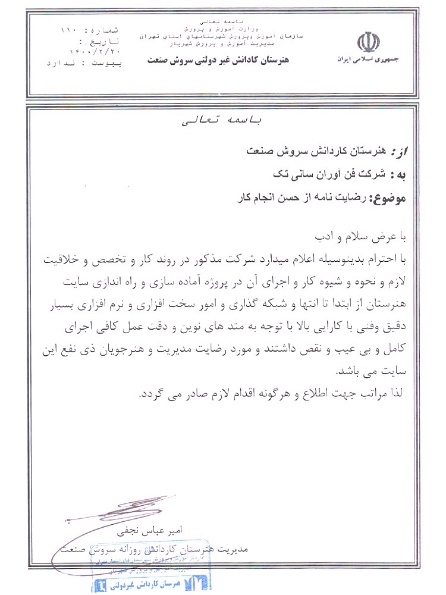 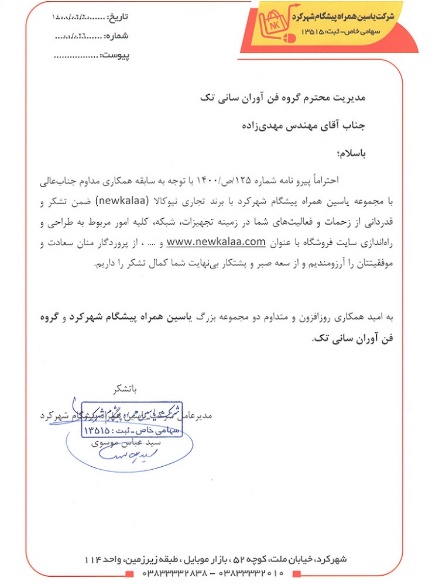 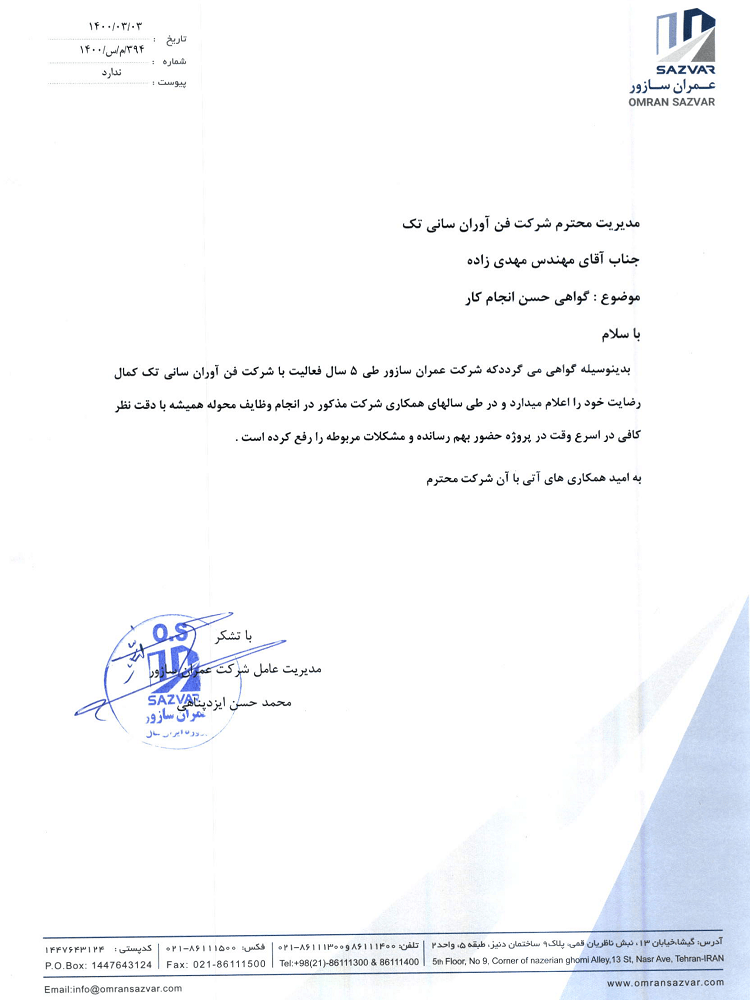 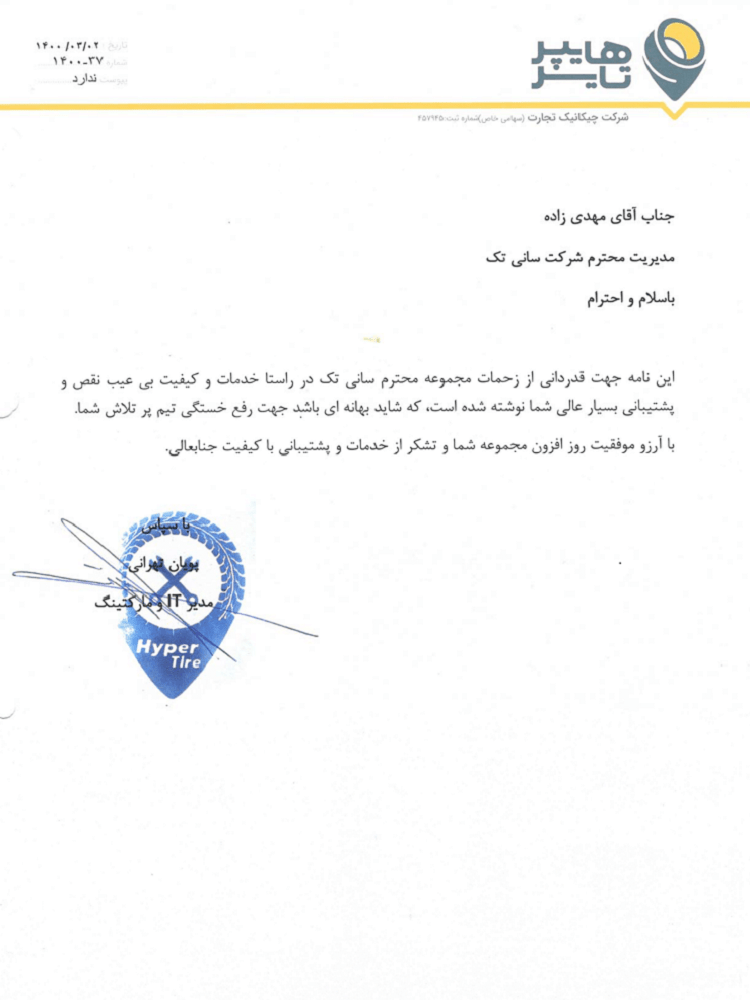 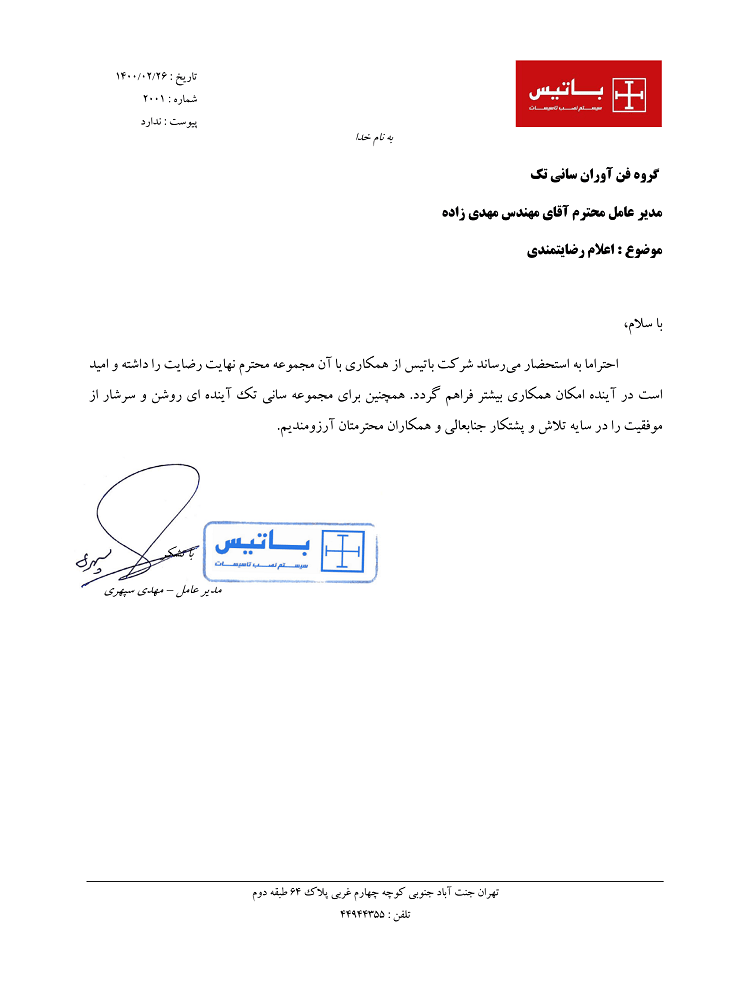 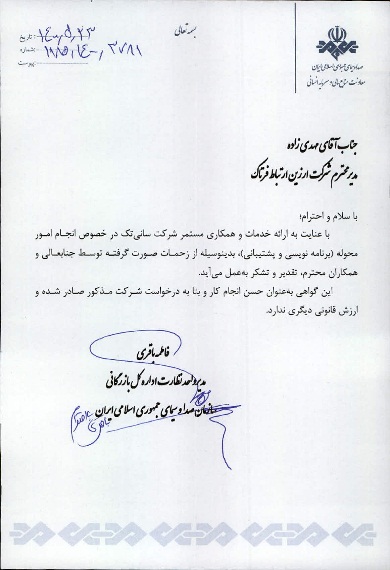 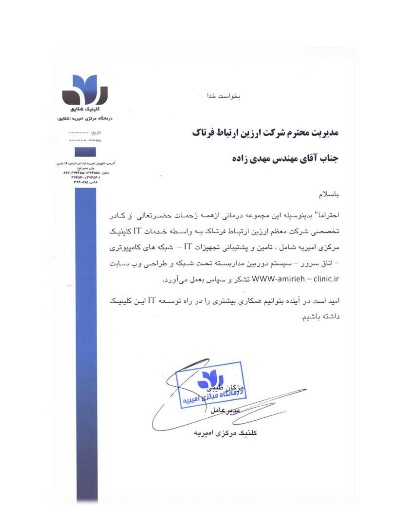 خدمات نرم افزاریطراحی وب سایت و نرم افزارهای تحت وب و برنامه نویسیخدمات سئوخدمات پشتیبانی و توسعه وب سایتخدمات شبکهمشاوره و مدیریت شبکه های کامپیوتریطراحی و پیاده سازی اتاق سرور و مراکز دادهدوربین مداربسته تحت شبکهخدمات سخت افزاریفروش تجهیزات شبکه و قطعات سرور و سوئیچفروش قطعات کامپیوتر و لپ تاپفروش لوازم جانبی  لوگونام شرکت / حوزه فعالیت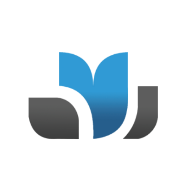 کلینیک مرکزی امیریه نوبت دهی تحت وب و سیستم هوشمند تلفنی (VoIP)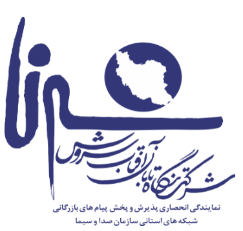 شرکت نگاه تابان آفتاب سروشنمایندگی پذیرش و پخش پیام های بازرگانی شبکه های استانی صدا و سیما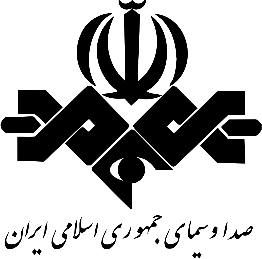 اداره بازرگانی سازمان صدا و سیماپذیرش و پخش پیام های بازرگانی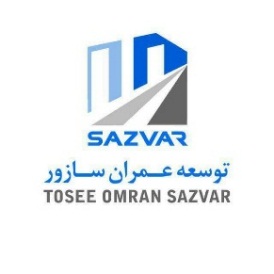 شرکت توسعه عمران سازوراجرای پروژه های عمرانی وزارت راهبازار بزرگ ایران ( ایران مال )، بازار بزرگ مشهد (مشهد مال )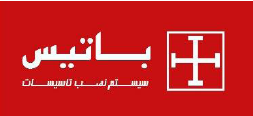 شرکت آرسان سازهتاسیسات مکانیکی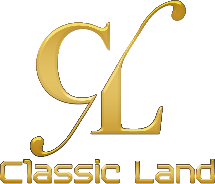 شرکت آرشام تجارت نگین البرزواردات و پخش تلفن های همراه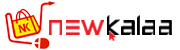 شرکت یاسین همراه پیشگام شهر کردفروشگاه اینترنتی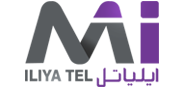 شرکت ایلیا همراه تجارتواردات و پخش تلفن همراه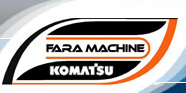 شرکت فراماشین جهان فیدارنمایندگی کوماتسو، تعمیر نگهداری ماشین آلات معدن و راه سازی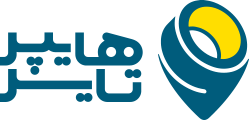 شرکت چیکانیک تجارتفروش آنلاین لاستیک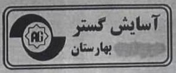  شرکت آسایش گستر بهارستانکارگزاری بیمه رانندگانکلینیک مرکزی امیریه، کلینیک تخصصی واقع در شهریار می باشد و شرکت ارزین ارتبلط فرتاک ( سانی تک ) این افتخار را دارد که با این مرکز در زمینه های  سیستم نوبت دهی تحت وب، سیستم مداربسته نحت شبکه، تجهیز اتاق سرور سیستم تلفنی تحت شبکه و پشتیبانی شبکه و وب سایت همکاری داشته باشد.آدرس سایت طراحی شده توسط شرکت ارزین ارتباط فرتاک  (سانی تک) :http://amirieh-clinic.irمهندس مرتضی مهدی زادهرییس هیئت مدیرهکارشناسی نرم افزارmrmehdizadeh@gmail.comمهندس مژگان مهدی زادهعضو هیئت مدیرهکارشناسی نرم افزارmozhganmahdizadeh91@gmail.com